GUÍA DIGITAL N°2  OBJETIVOS Y CONTENIDOS CONCEPTUALESASIGNATURA: Lenguaje Oral      CURSO:   PRE KINDER DOCENTE: Tamara Cornejo Chávez SEMANA:   Abril            ALUMNO: TODO EL CURSO Indicaciones  para el estudiante:Mamita  muestra  las imágenes  al alumnoLuego debe observar la secuenciaPregunte al estudiante que le conteste verbalmente, cual es la primera acción que realiza los alumnos(a). Del dibujo.Luego con tu ayuda mamita con  un lápiz, colocaras los números sobre los dibujos para ver si comprendió la actividad , donde identificaran los tiempos si es de( día , noche ) 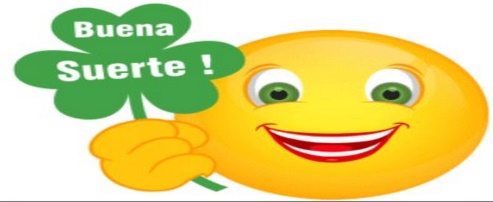 Actividad: Observa las siguientes imágenes, luego nombra cada acción  que realizan  los  niños(a).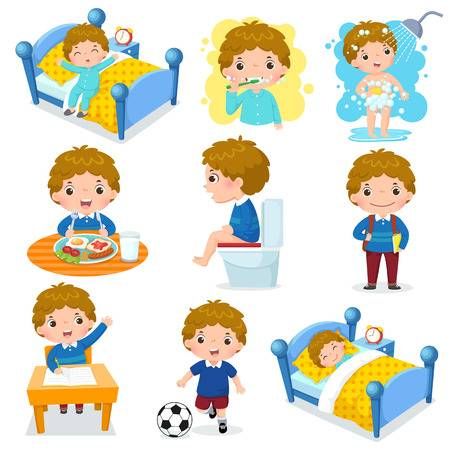 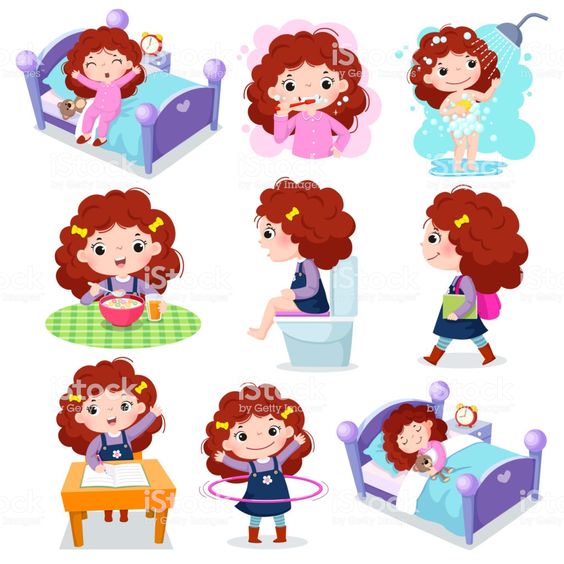  OBJETIVO DE APRENDIZAJE : Orientarse temporalmente en situaciones cotidianas , empleando nociones relaciones de secuencias (antes, ahora , después ) al mismo tiempo , día , noche ) frecuencia siempre , a veces , nunca y durante , largo , corto.CONTENIDO  Conceptuales: Relacionar OBJETIVO DE LA CLASE : Comprender temporalmente situaciones cotidianas , empleando nociones relaciones de secuencias.HABILIDADES :  Identificar Nombrar Reconocer 